109年度教育部國民及學前教育署自造實驗室Fab Lab營運推廣實施計畫活動成果活動名稱活動名稱資訊科-機器人控制研習資訊科-機器人控制研習資訊科-機器人控制研習資訊科-機器人控制研習資訊科-機器人控制研習資訊科-機器人控制研習資訊科-機器人控制研習活動類別活動類別□體驗課程  ■工作坊 □推廣活動□體驗課程  ■工作坊 □推廣活動□體驗課程  ■工作坊 □推廣活動□體驗課程  ■工作坊 □推廣活動□體驗課程  ■工作坊 □推廣活動□體驗課程  ■工作坊 □推廣活動□體驗課程  ■工作坊 □推廣活動活動目標活動目標學習機器人的控制方式以及機器人控制系統結構和工作原理。控制程式撰寫教導使用者如何使用範例程式讓 Arduino 進行訊號輸出入、訊號處理、邏輯控制等等工作。學習系列創作的規劃及實作，透過 Arduino 快速的學習電子領域和感測器的基本知識，整合自身專業，創造出更不一樣的新事物。學習機器人的控制方式以及機器人控制系統結構和工作原理。控制程式撰寫教導使用者如何使用範例程式讓 Arduino 進行訊號輸出入、訊號處理、邏輯控制等等工作。學習系列創作的規劃及實作，透過 Arduino 快速的學習電子領域和感測器的基本知識，整合自身專業，創造出更不一樣的新事物。學習機器人的控制方式以及機器人控制系統結構和工作原理。控制程式撰寫教導使用者如何使用範例程式讓 Arduino 進行訊號輸出入、訊號處理、邏輯控制等等工作。學習系列創作的規劃及實作，透過 Arduino 快速的學習電子領域和感測器的基本知識，整合自身專業，創造出更不一樣的新事物。學習機器人的控制方式以及機器人控制系統結構和工作原理。控制程式撰寫教導使用者如何使用範例程式讓 Arduino 進行訊號輸出入、訊號處理、邏輯控制等等工作。學習系列創作的規劃及實作，透過 Arduino 快速的學習電子領域和感測器的基本知識，整合自身專業，創造出更不一樣的新事物。學習機器人的控制方式以及機器人控制系統結構和工作原理。控制程式撰寫教導使用者如何使用範例程式讓 Arduino 進行訊號輸出入、訊號處理、邏輯控制等等工作。學習系列創作的規劃及實作，透過 Arduino 快速的學習電子領域和感測器的基本知識，整合自身專業，創造出更不一樣的新事物。學習機器人的控制方式以及機器人控制系統結構和工作原理。控制程式撰寫教導使用者如何使用範例程式讓 Arduino 進行訊號輸出入、訊號處理、邏輯控制等等工作。學習系列創作的規劃及實作，透過 Arduino 快速的學習電子領域和感測器的基本知識，整合自身專業，創造出更不一樣的新事物。學習機器人的控制方式以及機器人控制系統結構和工作原理。控制程式撰寫教導使用者如何使用範例程式讓 Arduino 進行訊號輸出入、訊號處理、邏輯控制等等工作。學習系列創作的規劃及實作，透過 Arduino 快速的學習電子領域和感測器的基本知識，整合自身專業，創造出更不一樣的新事物。執行情形期程(時間)期程(時間)期程(時間)109年06月24日14:20 起 ～ 109年06月24日 17:20 止109年06月24日14:20 起 ～ 109年06月24日 17:20 止109年06月24日14:20 起 ～ 109年06月24日 17:20 止109年06月24日14:20 起 ～ 109年06月24日 17:20 止109年06月24日14:20 起 ～ 109年06月24日 17:20 止執行情形主辦單位主辦單位主辦單位國立羅東高工協辦單位協辦單位執行情形活動對象活動對象活動對象 ■教師   □學生  ■教師   □學生  ■教師   □學生  ■教師   □學生  ■教師   □學生 執行情形參與人數參與人數參與人數20人20人20人20人20人執行情形經費來源經費來源經費來源■營運補助計畫   元■營運補助計畫   元校內預算   元校內預算   元其他   元執行情形執行成果摘要執行成果摘要執行成果摘要執行成果摘要執行成果摘要執行成果摘要執行成果摘要執行成果摘要執行情形透過教學讓學員熟悉機器人控制的方法，內容著重於機器人各元件之整合與整體之控制，配合課堂上教學之進度，以漸進的方式，讓學生逐一進行實習，以學得機器人控制所須之各介面卡的操控原理，以及機器人控制法則實現的方法。透過教學讓學員熟悉機器人控制的方法，內容著重於機器人各元件之整合與整體之控制，配合課堂上教學之進度，以漸進的方式，讓學生逐一進行實習，以學得機器人控制所須之各介面卡的操控原理，以及機器人控制法則實現的方法。透過教學讓學員熟悉機器人控制的方法，內容著重於機器人各元件之整合與整體之控制，配合課堂上教學之進度，以漸進的方式，讓學生逐一進行實習，以學得機器人控制所須之各介面卡的操控原理，以及機器人控制法則實現的方法。透過教學讓學員熟悉機器人控制的方法，內容著重於機器人各元件之整合與整體之控制，配合課堂上教學之進度，以漸進的方式，讓學生逐一進行實習，以學得機器人控制所須之各介面卡的操控原理，以及機器人控制法則實現的方法。透過教學讓學員熟悉機器人控制的方法，內容著重於機器人各元件之整合與整體之控制，配合課堂上教學之進度，以漸進的方式，讓學生逐一進行實習，以學得機器人控制所須之各介面卡的操控原理，以及機器人控制法則實現的方法。透過教學讓學員熟悉機器人控制的方法，內容著重於機器人各元件之整合與整體之控制，配合課堂上教學之進度，以漸進的方式，讓學生逐一進行實習，以學得機器人控制所須之各介面卡的操控原理，以及機器人控制法則實現的方法。透過教學讓學員熟悉機器人控制的方法，內容著重於機器人各元件之整合與整體之控制，配合課堂上教學之進度，以漸進的方式，讓學生逐一進行實習，以學得機器人控制所須之各介面卡的操控原理，以及機器人控制法則實現的方法。透過教學讓學員熟悉機器人控制的方法，內容著重於機器人各元件之整合與整體之控制，配合課堂上教學之進度，以漸進的方式，讓學生逐一進行實習，以學得機器人控制所須之各介面卡的操控原理，以及機器人控制法則實現的方法。執行情形活動照片（至多6張，並簡要說明）活動照片（至多6張，並簡要說明）活動照片（至多6張，並簡要說明）活動照片（至多6張，並簡要說明）活動照片（至多6張，並簡要說明）活動照片（至多6張，並簡要說明）活動照片（至多6張，並簡要說明）活動照片（至多6張，並簡要說明）執行情形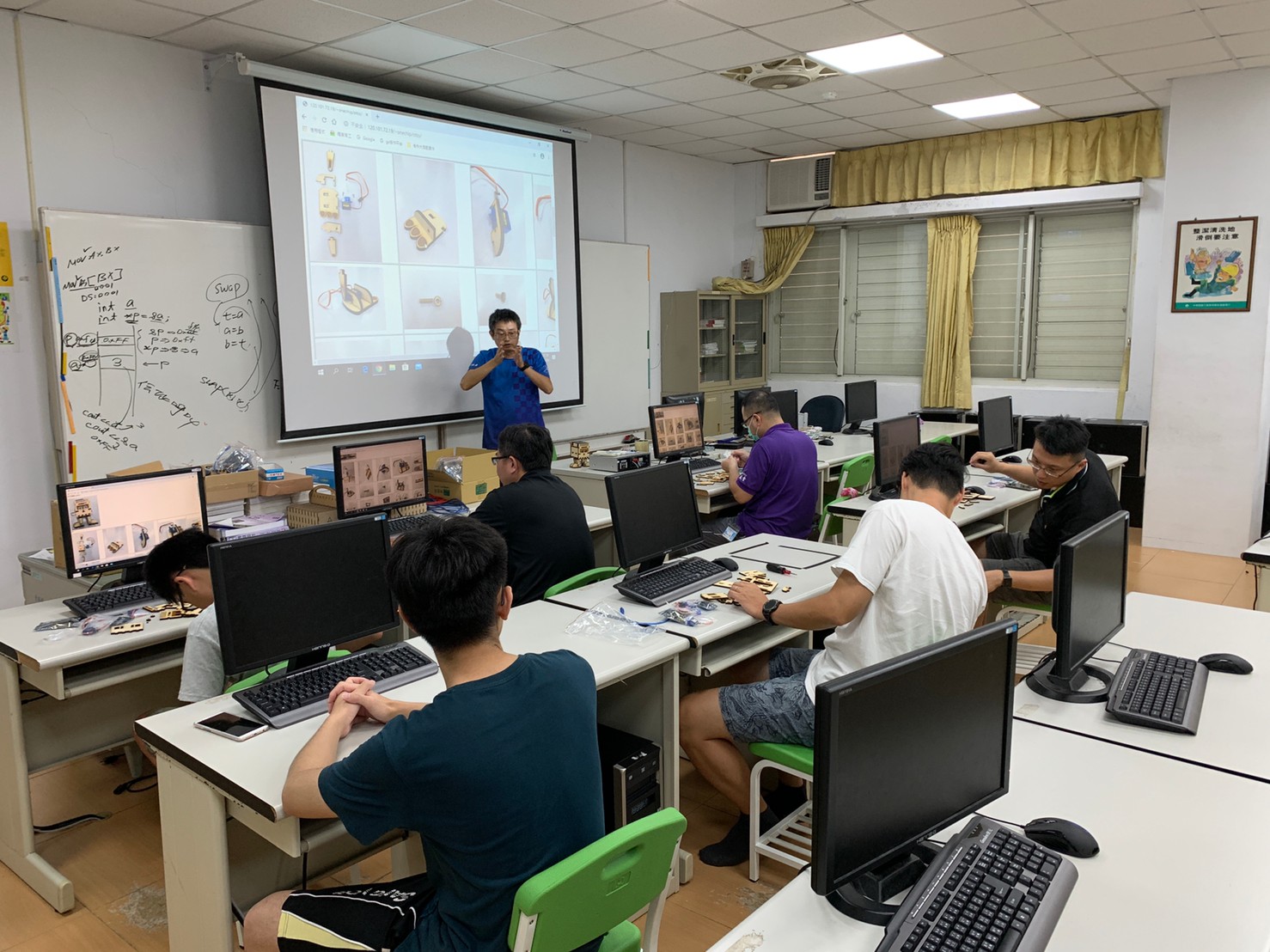 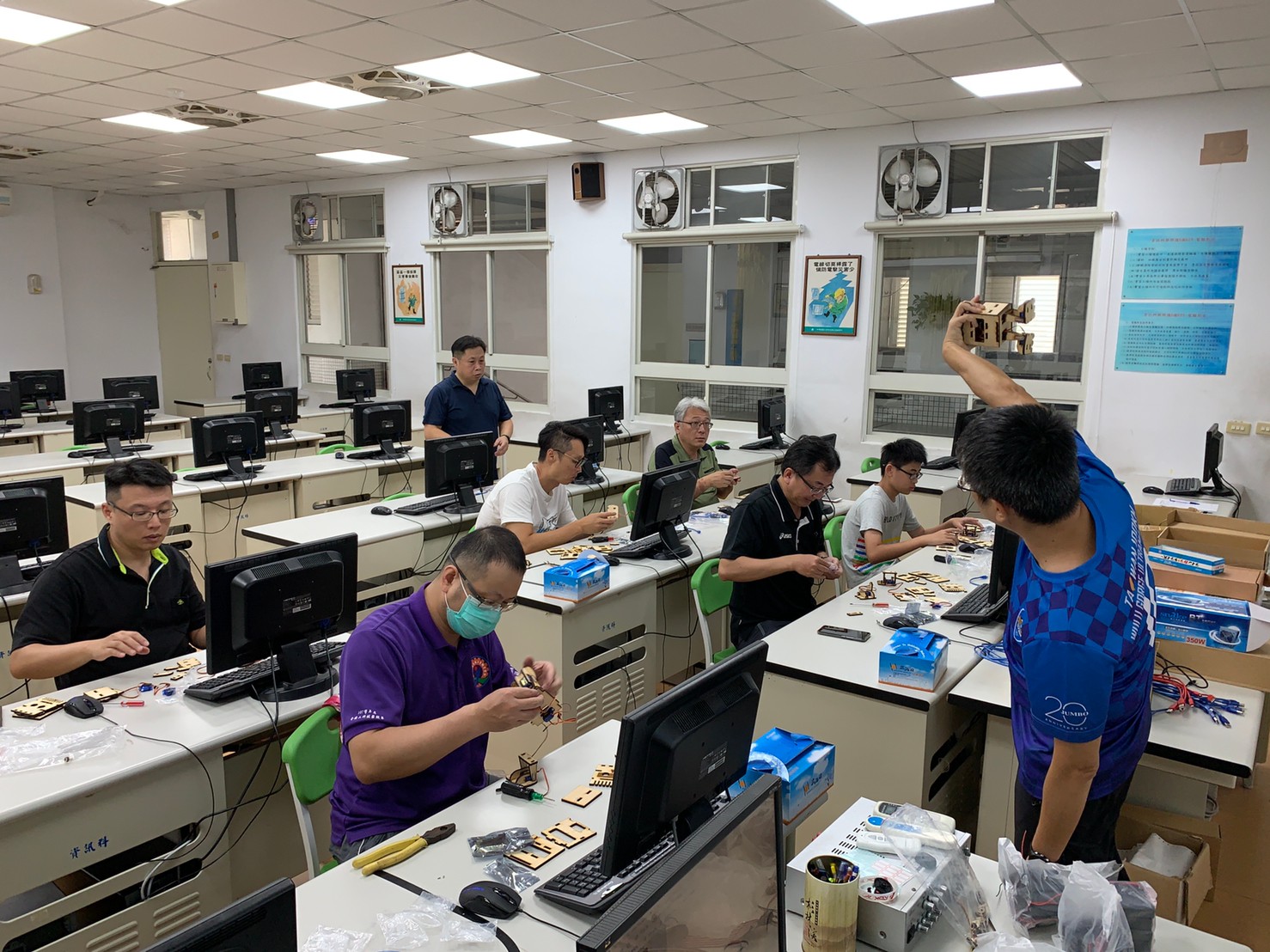 執行情形講師金工工具介紹講師金工工具介紹講師金工工具介紹講師金工工具介紹講師講解工具使用方法講師講解工具使用方法講師講解工具使用方法講師講解工具使用方法執行情形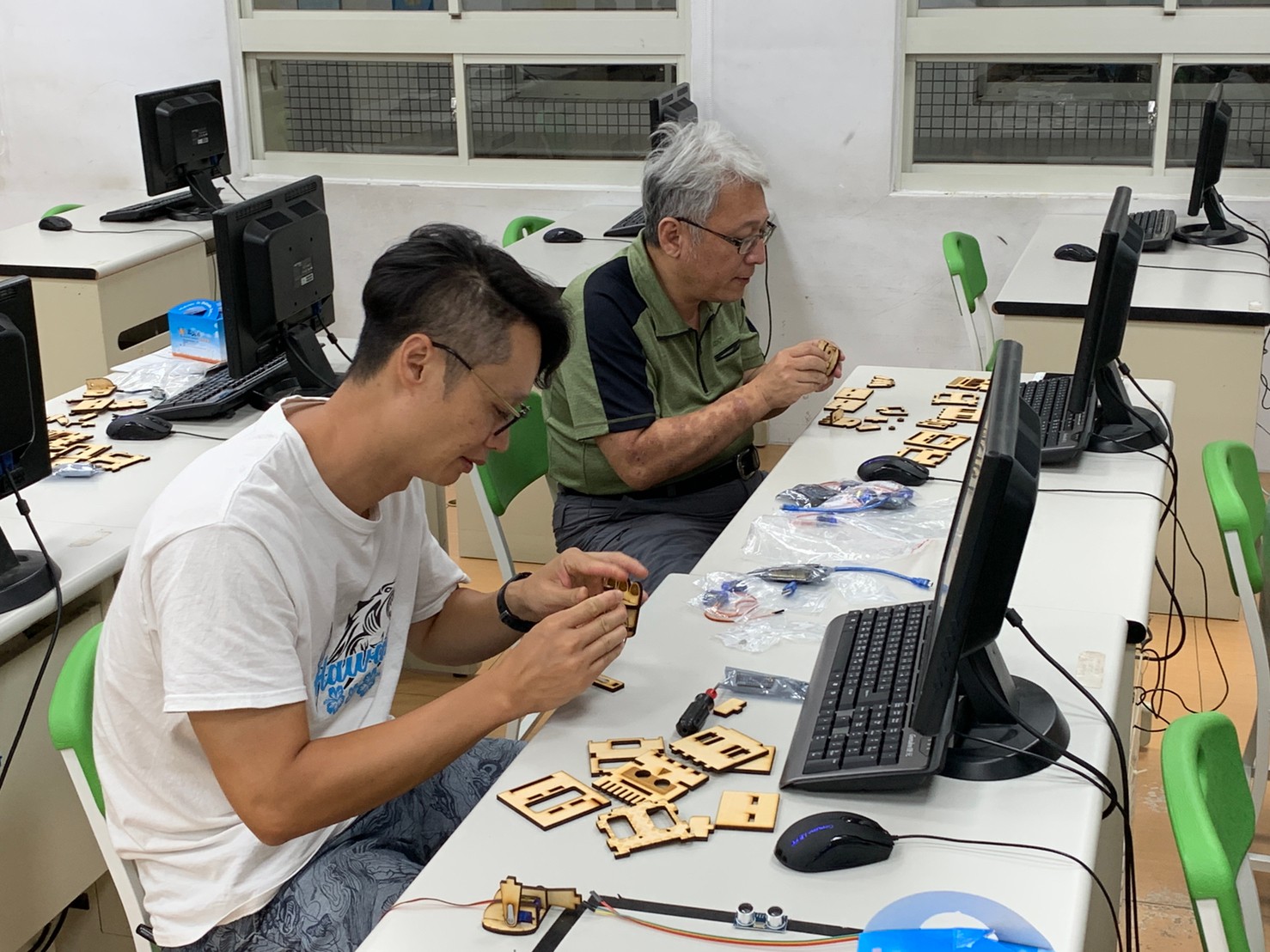 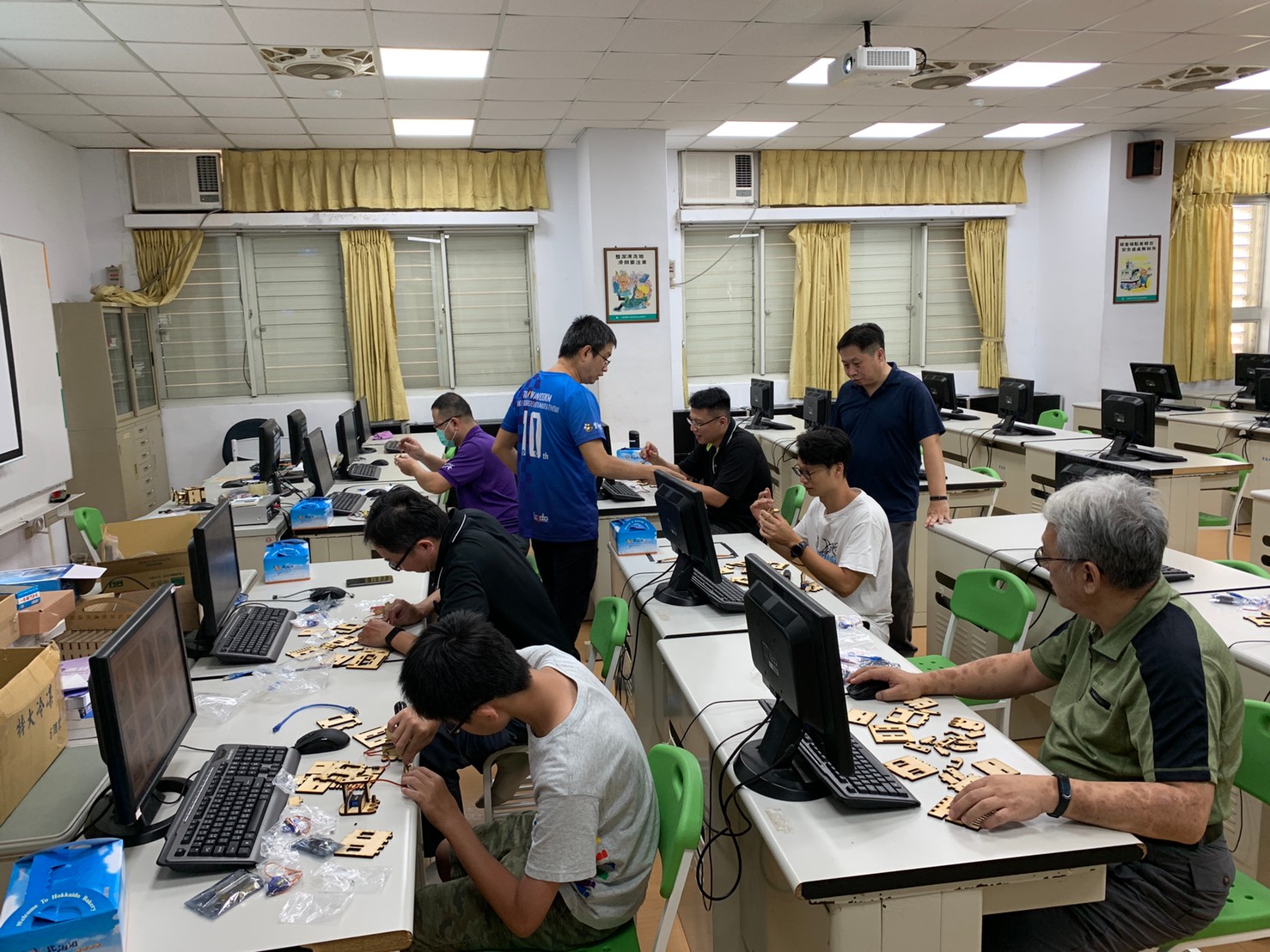 執行情形講師操作示範講師操作示範講師操作示範講師操作示範學員練習學員練習學員練習學員練習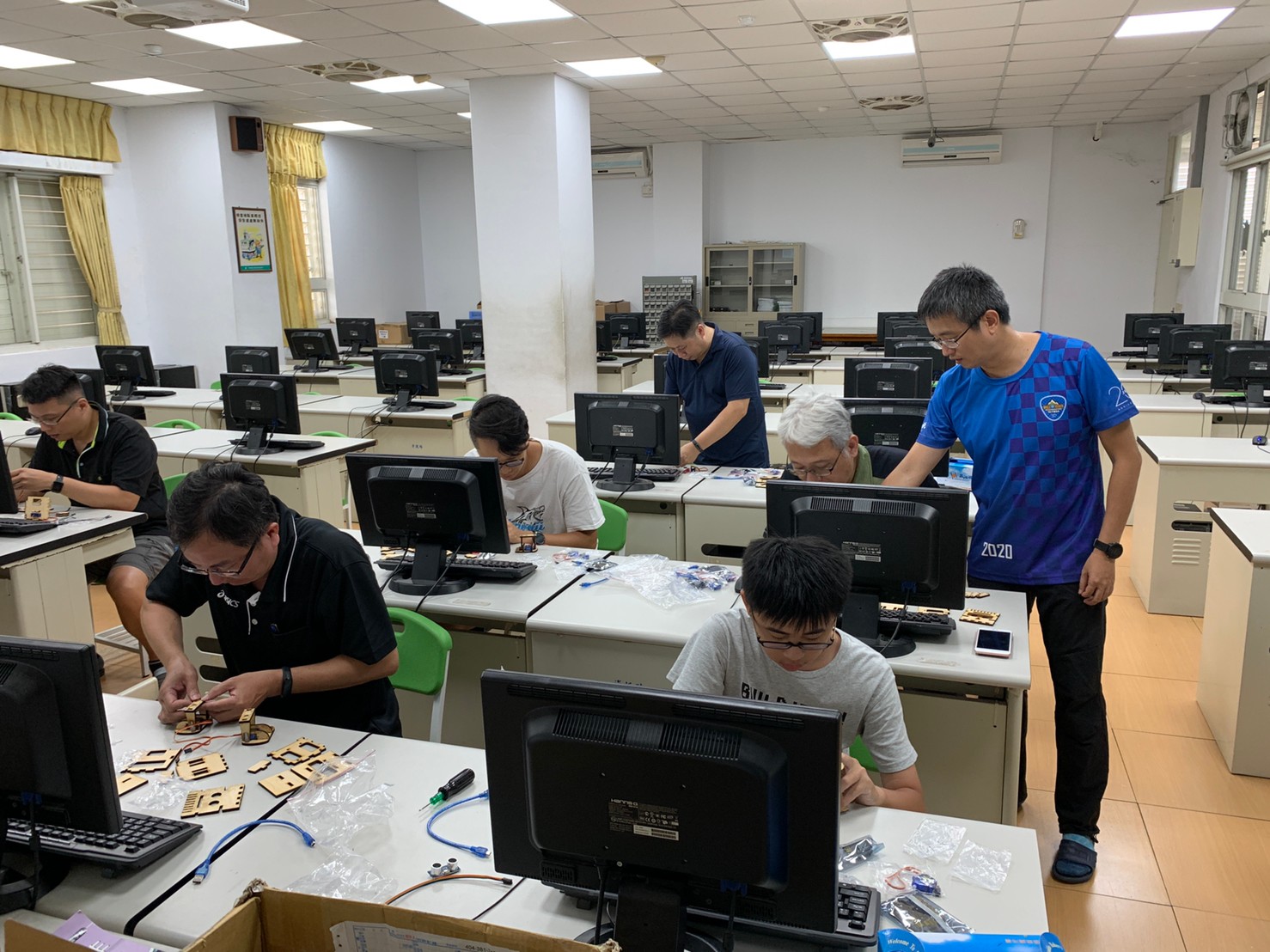 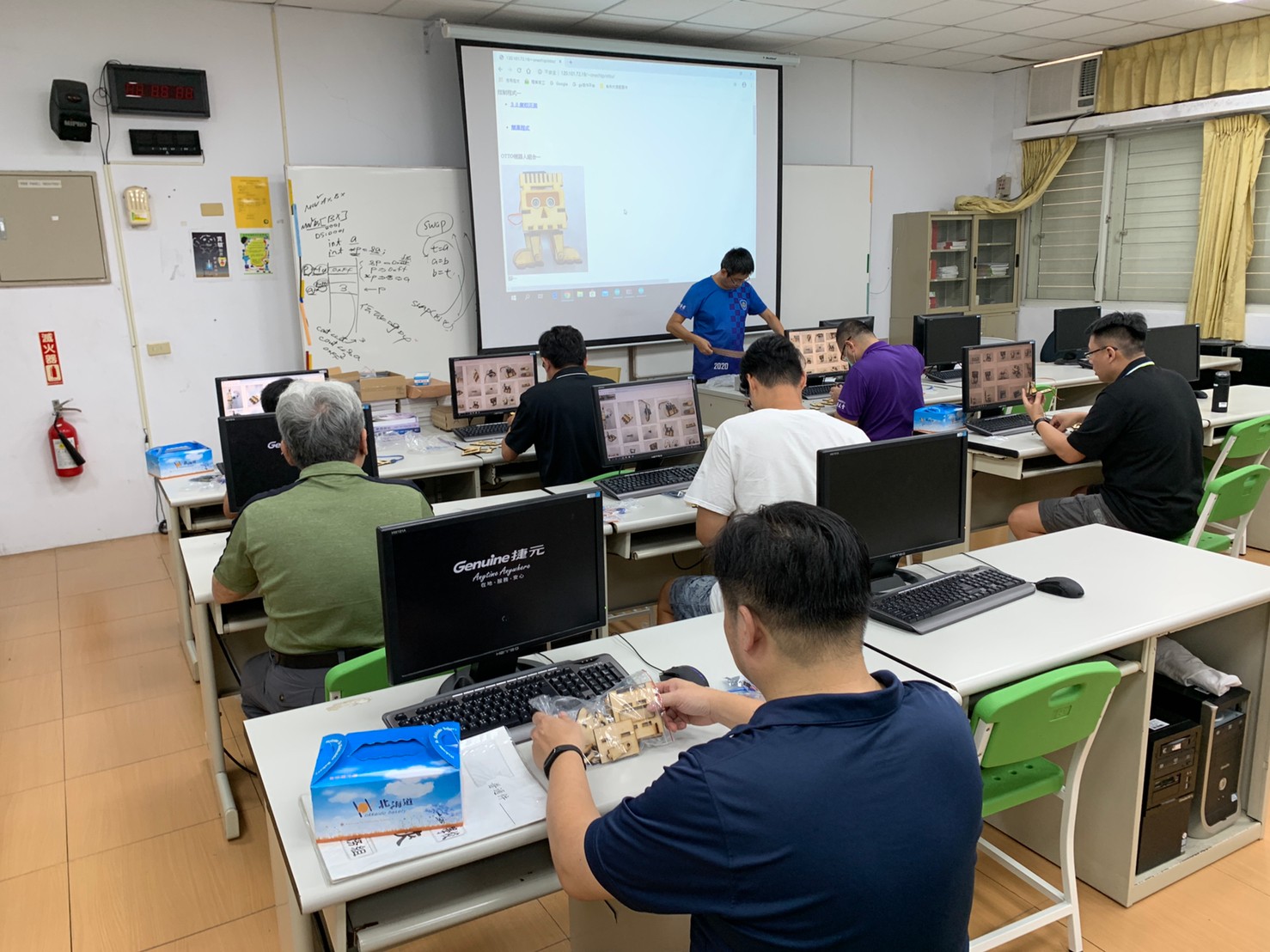 全員合照全員合照全員合照全員合照研習學員成品研習學員成品研習學員成品研習學員成品活動成果檢討活動成果檢討活動成果檢討活動成果檢討活動成果檢討活動成果檢討活動成果檢討活動成果檢討活動成果檢討遭遇困難遭遇困難遭遇困難無無無無無無處理情形處理情形處理情形改進建議改進建議改進建議無無無無無無總體評估總體評估總體評估■很好  □好  □普通  □再努力■很好  □好  □普通  □再努力■很好  □好  □普通  □再努力■很好  □好  □普通  □再努力■很好  □好  □普通  □再努力■很好  □好  □普通  □再努力